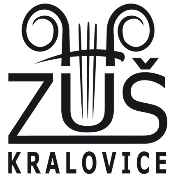 Základní umělecká škola Kralovice, okres Plzeň-severManětínská 395, PSČ 331 41Hana MarešováObchodní činnostxxxxxxxxxxxxxxxxxxxxxxxxxxxxxxxxxxxxxxxIČ: 88371042ObjednávkaNa základě poptávky objednávám pro ZUŠ Kralovice fagot C Howart značky AMATI model ABN 32C/H-OM.Cena nástroje:	89 100,-KčProsím o potvrzení objednávky a vystavení faktury.fakturační údaje:ZUŠ KraloviceManětínská 395331 41  KraloviceIČO: 70968896xxxxxxxxxxxxxxxxxxxxxxxxxxxx	Děkuji, s pozdravem									MgA.Kamil Tichota								      	       ředitel školyV Kralovicích dne 20.10.2017